INTERNSHIP REPORT(Tittle)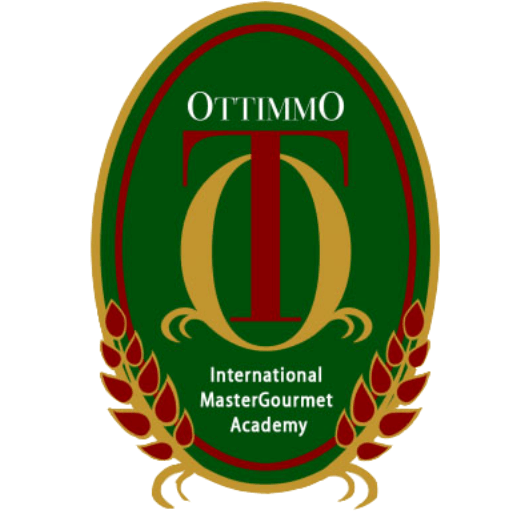           Arranged by:                   (Name)(Student Number )STUDY PROGRAM OF CULINARY ARTOTTIMMO INTERNATIONAL MASTER GOURMET ACADEMYSURABAYA(Year)